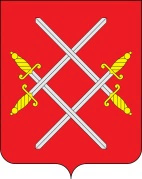 АДМИНИСТРАЦИЯ РУЗСКОГО ГОРОДСКОГО ОКРУГАМОСКОВСКОЙ ОБЛАСТИПОСТАНОВЛЕНИЕот ______________________ №_______О внесении изменений в Положение об оплате труда работников муниципального бюджетного учреждения физической культуры и спорта «Дирекция массового спорта» Рузского городского округа Московской области от 01.12.2021 №4716 (в редакции от 01.02.2023 № 472, от 29.06.2023 № 3614)В соответствии с Федеральным законом от 06.10.2003 № 131-ФЗ «Об общих принципах организации местного самоуправления в Российской Федерации», на основании постановления Правительства Московской области от 07.08.2023 № 607-ПП «О распределении бюджетных ассигнований бюджета Московской области и внесении изменений в государственную программу Московской области «Спорт Подмосковья» на 2023-2027 годы», в целях совершенствования системы оплаты труда работников муниципального бюджетного учреждения физической культуры и спорта «Дирекция массового спорта» Рузского городского округа Московской области, руководствуясь Уставом Рузского городского округа Московской области, Администрация Рузского городского округа постановляет:1. Внести в Положение об оплате труда работников муниципального бюджетного учреждения физической культуры и спорта «Дирекция массового спорта» Рузского городского округа Московской области от 01.12.2021 № 4716 (в редакции от 01.02.2023 № 472, от 29.06.2023 № 3614) (далее – Положение) следующие изменения:1.1. Раздел «V Выплаты стимулирующего характера» Положения дополнить пунктом 4 следующего содержания: «4. Врачам, среднему медицинскому персоналу устанавливается выплата на сохранение достигнутого уровня заработной платы врачей и среднего медицинского персонала муниципальных учреждений физической культуры и спорта без учета внешних совместителей за 12 месяцев 2023 года за счет иного межбюджетного трансферта, имеющего целевое назначение, из бюджета Московской области бюджету Рузского городского округа на сохранение достигнутого уровня заработной платы врачей и среднего медицинского персонала муниципальных учреждений физической культуры и спорта. Размеры выплат, предусмотренных настоящим пунктом, выплачиваются врачам и среднему медицинскому персоналу в пределах фонда оплаты труда, и определяются в порядке, установленном локальным нормативным актом учреждения с учетом мнения представительного органа работников учреждения».2. Настоящее постановление вступает в силу с момента подписания, распространяется на правоотношения, возникшие с 16.08.2023 и действует до 31.12.2023. 3. Опубликовать настоящее постановление в официальном периодическом печатном издании, распространяемом в Рузском городском округе и разместить на официальном сайте Рузского городского округа Московской области в сети «Интернет».4. Контроль за исполнением настоящего постановления возложить на Заместителя Главы Администрации Рузского городского округа Московской области Шахбабяна А.А.Глава городского округа					                Н.Н. Пархоменко